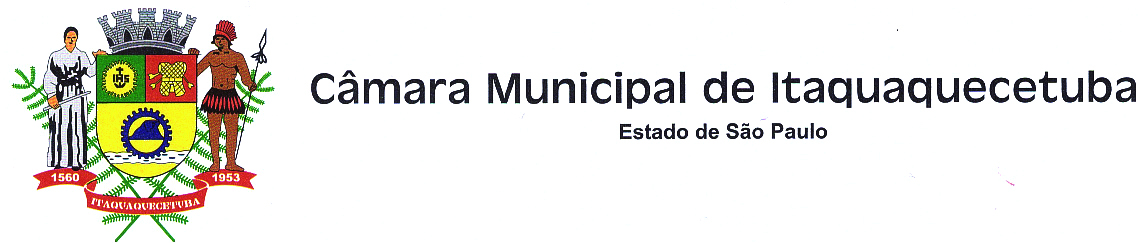 Indicação nº        809         / 2017Indico à Mesa, nos termos regimentais, para que seja oficiado ao Senhor Prefeito Municipal, solicitando de V. Exa,  providências no que se refere à colocação de placas informativas com os seguintes dizeres: “Cuidado Animais na Pista” na Avenida Vereador Almiro Dias de Oliveira – Centro – Itaquaquecetuba – SP. JustificativaA referida solicitação se faz necessária visto que na citada avenida é constante a travessia de animais e consequentemente o seu atropelamento, considerando que estes atropelamentos trazem riscos tanto para condutores de automóveis, motos e outros veículos quanto à vida dos próprios animais. Plenário Vereador Maurício Alves Brás, em 03 de abril de 2017.Vereador Roberto Carlos do Nascimento TitoPresidente da CâmaraCarlinhos da Minercal